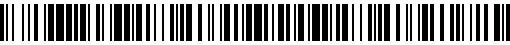 Čj.: Česká republika - Úřad pro zastupování státu ve věcech majetkových,se sídlem Rašínovo nábřeží 390/42, 128 00 Nové Město, Praha 2,za kterou právně jedná Mgr. Václav Mikeš, ředitel odboru Odloučené pracoviště Jindřichův Hradec, na základě Příkazu generálního ředitele č. 6/2014 v platném znění,IČO: 69797111(dále jen „prodávající“)aVarianta - fyzická osoba……..........… (akademický titul, jméno, příjmení, vědecká hodnost), datum narození: ………, rodné číslo: ………trvalý pobyt: ………, bydliště: .............(dále jen „kupující“)Varianta - fyzická osoba - podnikatel…..........….... (akademický titul, jméno, příjmení, vědecká hodnost), datum narození: ……..., podnikající pod  ….................…… (přesný název v souladu s veřejným rejstříkem nebo dle živnostenského oprávnění),zapsané sídlo podnikatele (popřípadě bydliště): ……….., skutečné sídlo podnikatele: …………..,místo podnikání: …….....,IČO: ………, DIČ: ………,bankovní spojení: ………(dále jen „kupující“)Varianta - manželéManželé……...........… (akademický titul, jméno, příjmení, vědecká hodnost), datum narození: ………, rodné číslo: ……… trvalý pobyt: ……….,  bydliště: ...............……...........… (akademický titul, jméno, příjmení, vědecká hodnost), datum narození: ………, rodné číslo: ……… trvalý pobyt: ……….,  bydliště: ...............(dále jen „kupující“)Varianta - právnická osoba……........................… (přesný název v souladu s  veřejným rejstříkem právnických osob),se sídlem ……...........................…,kterou zastupuje ……… (uvést akademický titul, jméno, příjmení, vědeckou hodnost, funkci), nebo zastoupená na základě plné moci,IČO: ………, DIČ: ………,zapsána ve veřejném rejstříku právnických osob vedeném ….....................................……,bankovní spojení: …….................…(dále jen „kupující“)Varianta - územní samosprávný celek…….........................…(přesné znění názvu územně samosprávného celku),se sídlem ……............................…,kterou zastupuje  ……… (uvést akademický titul, jméno, příjmení, vědeckou hodnost, funkci), nebo zastoupený na základě plné moci,IČO: ………, DIČ: ………,bankovní spojení: …..............…...…(dále jen „kupující“)uzavírají podle § 2079 a násl. zákona č. 89/2012 Sb., občanský zákoník, ve znění pozdějších předpisů (dále jen „zákon č. 89/2012 Sb.“), a podle zákona č. 219/2000 Sb., o majetku České republiky a jejím vystupování v právních vztazích, ve znění pozdějších předpisů (dále jen „zákon č. 219/2000 Sb.“), tutoKUPNÍ SMLOUVUč. .................Čl. I.Česká republika je vlastníkem níže uvedené nemovité věci:	Pozemek:	pozemková p. č. 2948/2, druh pozemku: zahrada, způsob ochrany: zemědělský půdní fond,zapsaný na listu vlastnictví č. 60000, pro katastrální území Dešná u Dačic, obec Dešná, v katastru nemovitostí vedeném Katastrálním úřadem pro Jihočeský kraj, Katastrálním pracovištěm Jindřichův Hradec (dále jen „převáděný majetek“).Úřad pro zastupování státu ve věcech majetkových je příslušný s převáděným majetkem hospodařit ve smyslu § 9 zákona č. 219/2000 Sb.   Tato kupní smlouva je uzavírána na základě výsledků výběrového řízení, které vyhlásil prodávající.Čl. II.Prodávající převádí touto smlouvou kupujícímu vlastnické právo k převáděnému majetku se všemi právy a povinnostmi, součástmi a s příslušenstvím, tj. trvalými porosty, a to za kupní cenu stanovenou v odst. 2 tohoto článku. Kupující převáděný majetek za kupní cenu uvedenou v odst. 2 tohoto článku přijímá.(Varianta - pokud kupující nabývá majetek do společného jmění manželů)Prodávající převádí touto smlouvou kupujícím vlastnické právo k převáděnému majetku se všemi právy a povinnostmi, součástmi a s příslušenstvím, tj. trvalými porosty, a to za kupní cenu stanovenou v  odst. 2 tohoto článku. Kupující převáděný majetek za kupní cenu uvedenou v odst. 2 tohoto článku přijímají do společného jmění manželů.(Varianta - pokud kupující nabývají majetek do podílového spoluvlastnictví)Prodávající převádí touto smlouvou kupujícím vlastnické právo k převáděnému majetku se všemi právy a povinnostmi, součástmi a s příslušenstvím, tj. trvalými porosty, a to za kupní cenu stanovenou v  odst. 2 tohoto článku. Kupující převáděný majetek za kupní cenu uvedenou v odst. 2 tohoto článku přijímají do podílového spoluvlastnictví, a to např. XY podíl ve výši ...vzhledem k celku a YZ podíl ve výši… vzhledem k celku.Kupní cena za převáděný majetek ve smyslu odst. 1 tohoto článku  činí  ………….. Kč (slovy: …………………. korun českých).Čl. III.Smluvní strany se dohodly, že na úhradu kupní ceny stanovené v čl. II. odst. 2 této smlouvy bude použita částka ve výši 5.800,- Kč, kterou složil kupující ve výběrovém řízení na účet prodávajícího  6015-3222231/0710 v. s. 805190038 dne ......... Zbývající část kupní ceny ve výši  ...... Kč zaplatí kupující na účet prodávajícího, vedený u České národní banky                     se sídlem v Praze, číslo účtu 19-3222231/0710, variabilní symbol ……..........…, a to ve lhůtě, která mu bude oznámena ve výzvě prodávajícího k zaplacení kupní ceny, přičemž tato lhůta nebude kratší než 30 dnů ode dne odeslání výzvy k úhradě a zároveň bude tato výzva zaslána kupujícímu do 10 dnů ode dne, kdy tato kupní smlouva opatřená schválením převodu příslušným ministerstvem bude doručena prodávajícímu. (Při stanovení lhůty na úhradu zbývající části kupní ceny nelze sjednat dobu kratší než 30 dnů a současně dobu delší než 90 dnů).(Varianta - pokud kupující nabývají majetek do společného jmění manželů)Kupující se zavazují uhradit kupní cenu stanovenou v čl. II. odst. 2 této smlouvy rukou společnou a nerozdílnou. Smluvní strany se dohodly, že na úhradu kupní ceny stanovené v čl. II. odst. 2 této smlouvy bude použita částka ve výši 5.800,- Kč, kterou složili kupující ve výběrovém řízení na účet prodávajícího č. 6015-3222231/0710 v. s. 805190038 dne ......... Zbývající část kupní ceny ve výši  ...... Kč zaplatí kupující na účet prodávajícího, vedený u České národní banky se sídlem v Praze, číslo účtu 19-3222231/0710, variabilní symbol ……..........…, a to ve lhůtě, která jim bude oznámena ve výzvě prodávajícího k zaplacení kupní ceny, přičemž tato lhůta nebude kratší než 30 dnů ode dne odeslání výzvy k úhradě a zároveň bude tato výzva zaslána kupujícím do 10 dnů ode dne, kdy tato kupní smlouva opatřená schválením převodu příslušným ministerstvem bude doručena prodávajícímu.	(Při stanovení lhůty na úhradu zbývající části kupní ceny nelze sjednat dobu kratší než 30 dnů a současně dobu delší než 90 dnů).(Varianta - pokud kupující nabývá majetek do podílového spoluvlastnictví)Kupující jsou povinni zaplatit kupní cenu dle čl. II. odst. 2 této smlouvy společně a nerozdílně. Prodávající není povinen přijmout část plnění kupní ceny, byť by jí byl uhrazen jeden z prodávaných ideálních spoluvlastnických podílů. Smluvní strany se dohodly, že na úhradu kupní ceny stanovené v čl. II. odst. 2 této smlouvy bude použita částka ve výši 5.800,- Kč, kterou složili kupující ve výběrovém řízení na účet prodávajícího                             6015-3222231/0710 v. s. 805190038 dne ......... Zbývající část kupní ceny ve výši  ...... Kč zaplatí kupující na účet prodávajícího, vedený u České národní banky se sídlem v Praze, číslo účtu 19-3222231/0710, variabilní symbol ……..........…, a to ve lhůtě, která jim bude oznámena ve výzvě prodávajícího k zaplacení kupní ceny, přičemž tato lhůta nebude kratší než 30 dnů ode dne odeslání výzvy k úhradě a zároveň bude tato výzva zaslána kupujícím  do 10 dnů ode dne, kdy tato kupní smlouva opatřená schválením převodu příslušným ministerstvem bude doručena prodávajícímu.	(Při stanovení lhůty na úhradu zbývající části kupní ceny nelze sjednat dobu kratší než 30 dnů a současně dobu delší než 90 dnů).Neuhradí-li kupující celou kupní cenu ve lhůtě, stanovené touto smlouvou, je kupující povinen zaplatit smluvní pokutu ve výši 0,1% z celkové kupní ceny za každý den prodlení.V případě prodlení s úhradou kupní ceny je prodávající oprávněn požadovat po kupujícím úhradu smluvní pokuty dle předchozího odstavce i úroky z prodlení dle platné právní úpravy.Pokud kupující v prohlášeních podle čl. V. této smlouvy uvede nepravdivé skutečnosti o svých dluzích vůči státu a své způsobilosti nabýt převáděný majetek, má prodávající právo požadovat na kupujícím úhradu smluvní pokuty ve výši 10 % z kupní ceny.Pokuty podle odst. 2 a 4 tohoto článku jsou splatné do deseti dnů ode dne doručení výzvy 
k jejich zaplacení na účet prodávajícího č. 19-3222231/0710. Pro účely této smlouvy se kupní cena, smluvní pokuta, úroky z prodlení a případné jiné platby, považují za zaplacené okamžikem připsání celé hrazené částky na účet prodávajícího.Čl. IV.Prodávající prohlašuje, že mu není známo, že by na převáděném majetku vázla nějaká omezení, závazky či právní vady, vyjma níže uvedeného: Na převáděný majetek zasahuje část kopané studny ve vlastnictví fyzické osoby, která je napojena přípojkou na sousední rodinný dům. Právo uložení, provozování, údržby a oprav vodovodu není zřízeno.  Přístup na převáděný majetek je možný pouze přes nemovité věci ve vlastnictví fyzické osoby nebo ČR - Státního pozemkového úřadu.V těsné blízkosti převáděného majetku prochází elektrické vedení na sloupech.Čl. V.Kupující prohlašuje, že je mu současný stav převáděného majetku dobře znám. Kupující rovněž prohlašuje, že nemá vůči prodávajícímu žádný dluh, jehož plnění je vynutitelné na základě vykonatelného exekučního titulu podle § 40 zákona č. 120/2001 Sb., o soudních exekutorech a exekuční činnosti (exekuční řád), ve znění pozdějších předpisů, a že je schopen dodržet své závazky vyplývající z této smlouvy, zejména zaplatit včas a řádně kupní cenu.(Varianta - pokud kupující nabývá majetek do podílového spoluvlastnictví)Kupující jsou ke všem povinnostem plynoucím z této smlouvy zavázáni společně a nerozdílně.Čl. VI.Kupující je povinen bezodkladně písemně oznámit prodávajícímu veškeré skutečnosti, které mají nebo by mohly mít vliv na převod vlastnického práva k převáděnému majetku podle této smlouvy, zejména pak skutečnosti, které se dotýkají povinnosti zaplacení kupní ceny. Tato povinnost kupujícího trvá až do okamžiku zaplacení kupní ceny s příslušenstvím.Čl. VII.Kupující je oprávněn odstoupit od této kupní smlouvy pouze v souladu s § 2001 
a násl. zákona č. 89/2012 Sb.Pokud kupující neuhradí kupní cenu řádně a včas, má prodávající právo v souladu s § 1977 zákona č. 89/2012 Sb. od smlouvy odstoupit, pokud to kupujícímu (prodlévajícímu) oznámí bez zbytečného odkladu poté, co se o prodlení dozvěděl.Čl. VIII.V případě, že dojde k porušení závazků ze strany kupujícího ve smyslu čl. VII. odst. 2 této smlouvy a prodávající od této smlouvy odstoupí, propadá část kupní ceny složená kupujícím na účet prodávajícího při výběrovém řízení (dále jen „kauce“) ve prospěch prodávajícího. Odstoupením od smlouvy prodávajícím zároveň vznikne prodávajícímu právo na náhradu veškerých nákladů, které mu vznikly v souvislosti s prodejem převáděného majetku.Odstoupení od této smlouvy kteroukoliv ze smluvních stran se nedotýká povinnosti kupujícího zaplatit peněžitá plnění (zejm. úroky z prodlení, smluvní pokuty, náklady, které vznikly prodávajícímu v souvislosti s prodejem převáděného majetku), na jejichž úhradu dle této smlouvy vznikl prodávajícímu nárok do data účinnosti odstoupení.Odstoupení od smlouvy musí být v písemné formě a nabývá účinnosti dnem doručení druhé straně. Odstoupením se závazky z této smlouvy ruší od počátku a smluvní strany si vrátí vše, co si splnily, kromě peněžitých plnění (např. úroků z prodlení, smluvních pokut), na jejichž úhradu vznikl prodávajícímu nárok do data účinnosti odstoupení.Pokud dojde k odstoupení od smlouvy a kupní cena již byla zaplacena, má prodávající povinnost do třiceti dnů od účinků odstoupení vrátit kupní cenu sníženou o:náklady, které vznikly prodávajícímu v souvislosti s prodejem převáděného majetku,kauci (pouze v případě odstoupení od smlouvy prodávajícím),vyúčtované smluvní pokuty a úroky z prodlení,na účet kupujícího.Pokud kupní cena ještě uhrazena nebyla (a k odstoupení od smlouvy došlo ze strany prodávajícího), má kupující povinnost do třiceti dnů od doručení výzvy k úhradě vyúčtovaných nákladů, které vznikly v souvislosti s prodejem převáděného majetku, převést vyúčtovanou částku na účet prodávajícího. Kupující je povinen zaplatit prodávajícímu vyúčtované smluvní pokuty a úroky z prodlení, pokud vznikly dle této smlouvy. Kauce propadá ve prospěch prodávajícího podle odst. 1 tohoto článku.Čl. IX.Vlastnické právo k převáděnému majetku nabývá kupující vkladem do katastru nemovitostí. Právní účinky vkladu nastanou k okamžiku, kdy návrh došel příslušnému katastrálnímu úřadu. Tímto okamžikem na kupujícího přecházejí veškerá práva a povinnosti spojené s vlastnictvím a užíváním převáděného majetku.Návrh na zápis vkladu vlastnického práva do katastru nemovitostí podají prodávající a kupující společně prostřednictvím prodávajícího, a to bez zbytečného odkladu po úplném zaplacení kupní ceny včetně příslušenství a příp. smluvních pokut. Doklad o zaplacení, resp. prohlášení prodávajícího o tom, že uvedená částka byla uhrazena, bude obsažen v návrhu na zápis vkladu vlastnického práva do katastru nemovitostí. Správní poplatky spojené se zápisem vkladu vlastnického práva do katastru nemovitostí nese kupující.Pokud by příslušným katastrálním úřadem byl návrh na zápis vkladu vlastnického práva k převáděnému majetku dle této smlouvy pro kupujícího pravomocně zamítnut, účastníci této smlouvy se zavazují k součinnosti směřující k naplnění vůle obou smluvních stran.Pro případ, že vklad vlastnického práva k převáděnému majetku podle této smlouvy pro kupujícího nebude příslušným katastrálním úřadem ani po součinnosti stran podle předchozího odstavce povolen, smluvní strany si sjednávají rozvazovací podmínku tak, že se tato kupní smlouva ruší od počátku. Prodávající se zavazuje písemně oznámit kupujícímu naplnění této rozvazovací podmínky této kupní smlouvy bezodkladně po jejím vzniku. Kupní cena bude kupujícímu vrácena do 30 dnů od naplnění rozvazovací podmínky.Čl. X.Tato smlouva je platně uzavřena okamžikem schválení příslušným ministerstvem podle § 22 zákona č. 219/2000 Sb. 2.  Tato smlouva nabývá účinnosti dnem uveřejnění v registru smluv v souladu se zákonem 
č. 340/2015 Sb., o zvláštních podmínkách účinnosti některých smluv, uveřejňování těchto smluv a o registru smluv (zákon o registru smluv), ve znění pozdějších předpisů (dále jen „zákon č. 340/2015 Sb.“).3. 	Prodávající zašle tuto smlouvu správci registru smluv k uveřejnění bez zbytečného odkladu, nejpozději však do 30 dnů od platného uzavření smlouvy. Prodávající předá kupujícímu doklad o uveřejnění smlouvy v registru smluv podle § 5 odst. 4 zákona č. 340/2015 Sb., jako potvrzení skutečnosti, že smlouva nabyla účinnosti.Pro účely uveřejnění v registru smluv smluvní strany navzájem prohlašují, že smlouva neobsahuje žádné obchodní tajemství.variantně…………… prohlašuje, že níže uvedené údaje v této smlouvě považuje za své obchodní tajemství a požaduje, aby tyto údaje nebyly uveřejněny v registru smluv:…………… (doplnit konkrétní údaje)Smluvní strany berou na vědomí, že jsou svými projevy vázány od okamžiku podpisu této smlouvy.Smluvní strany se dohodly, že není-li v této smlouvě stanoveno jinak, řídí se práva a povinnosti smluvních stran zákonem č. 89/2012 Sb. a zákonem č. 219/2000 Sb.Smluvní strany se dohodly, že jakékoli změny a doplňky této smlouvy jsou možné pouze písemnou formou, v podobě oboustranně uzavřených, vzestupně číslovaných dodatků smlouvy.Tato smlouva je vyhotovena v ………stejnopisech. Každá ze smluvních stran obdrží po jednom vyhotovení, jedno vyhotovení bude určeno pro příslušné ministerstvo a jedno vyhotovení bude použito k zápisu vlastnického práva vkladem do katastru nemovitostí.Varianta - pouze u smluv uzavřených s ÚSCSmluvní strany výslovně souhlasí s tím, aby tato smlouva ve svém úplném znění byla zveřejněna v rámci informací zpřístupňovaných veřejnosti prostřednictvím dálkového přístupu. Smluvní strany prohlašují, že skutečnosti uvedené v této smlouvě nepovažují za obchodní tajemství ve smyslu § 504 zákona č. 89/2012 Sb. a udělují svolení k jejich užití a zveřejnění bez stanovení jakýchkoli dalších podmínek.Smluvní strany prohlašují, že tuto smlouvu uzavřely svobodně a vážně, nikoliv z přinucení nebo omylu. Na důkaz toho připojují své vlastnoruční podpisy.V Jindřichově Hradci dne …………………V ………………… dne ……………………………………………….………………………..…………………………….……………………….…………………………….……………………….Mgr. Václav Mikešředitelodbor OP Jindřichův Hradec akademický titul, jméno, příjmení, vědecká hodnost, funkce opravňující k jednání nebo jednající na základě plné moci, názevakademický titul, jméno, příjmení, vědecká hodnost, funkce opravňující k jednání nebo jednající na základě plné moci, název